ПРОЕКТАДМИНИСТРАЦИЯ МУНИЦИПАЛЬНОГО ОБРАЗОВАНИЯ УСТЬ-ЛАБИНСКИЙ РАЙОН П О С Т А Н О В Л Е Н И Еот _______________________ 	  					      № _______________город Усть-ЛабинскОб утверждении муниципальной программы  муниципального образования Усть-Лабинский район «Семейная политика»Руководствуясь Федеральным законом от 6 октября 2003 г.  № 131-ФЗ «Об общих принципах организации местного самоуправления в Российской Федерации», Уставом муниципального образования Усть-Лабинский район, в целях обеспечения эффективности использования ресурсного потенциала бюджета муниципального образования Усть-Лабинский район,  постановляю: Утвердить муниципальную программу муниципального образования Усть-Лабинский район "Семейная политика" согласно приложению к настоящему постановлению. Пресс-сектору отдела по организационным вопросам и взаимодействию с органами местного самоуправления администрации муниципального образования Усть-Лабинский район (Петросян Е.П.) обеспечить размещение настоящего постановления на официальном сайте органов местного самоуправления муниципального образования Усть-Лабинский район в сети Интернет www.adminustlabinsk.ru.Настоящее постановление вступает в силу со дня вступления в силу решения Совета муниципального образования Усть-Лабинский район «О бюджете муниципального образования Усть-Лабинский район на 2024 год и на плановый период 2025-2026 годов».2ЛИСТ СОГЛАСОВАНИЯпроекта постановления администрации муниципального образованияУсть-Лабинский район от ________________ № _______ «Об утверждении муниципальной программы  муниципального образования Усть-Лабинский район  «Семейная политика»Проект внесен:Отделом по вопросам семьи и детстваадминистрации муниципального образования Усть-Лабинский районНачальник 	отдела							О.О. ГребенюковаПроект согласован:	Начальник управления экономикиадминистрации муниципальногообразования Усть-Лабинский район			            Н.В. ГаценкоНачальник финансового отделаадминистрации муниципальногообразования Усть-Лабинский район				  М.А. ДружковаНачальник юридического отдела управления по правовым вопросамадминистрации муниципальногообразования Усть-Лабинский район				   Л.А. КищенкоНачальник общего отдела администрации муниципальногообразования Усть-Лабинский район			               Н.Б.АкимоваЗАЯВКАК ПОСТАНОВЛЕНИЮНаименование вопроса: Об утверждении муниципальной программы  муниципального образования Усть-Лабинский район  «Семейная политика»Проект внесен: отделом по вопросам семьи и детства администрации муниципального образования Усть-Лабинский районПостановление разослать:1. Отдел по вопросам семьи и детства	- 1экз.2. Финансовый отдел 				- 1экз. 3. Общий отдел 					- 1 экз.4. Управление экономики 			- 1 экз.5. МКУ «ЦБ УО»  				- 1 экз.Начальник отдела по вопросам семьи и детства администрации муниципального образования Усть-Лабинский район	                                                                 О.О. Гребенюкова«___»____________ 2023 г.ПРОЕКТПРИЛОЖЕНИЕ УТВЕРЖДЕНАпостановлением администрациимуниципального образованияУсть-Лабинский районот _______________№_______Муниципальная программа муниципального образования Усть-Лабинский район«Семейная политика»ПАСПОРТмуниципальной программы муниципального образования Усть-Лабинский район «Семейная политика»Раздел 1. Характеристика текущего состояния и основные проблемы в сфере семейной политикиЗащита детства, материнства, семьи находится в числе важнейших приоритетов социальной политики Краснодарского края.Приняты нормативные правовые акты и государственные программы, направленные на улучшение демографической ситуации, положения семей с детьми, защиту их прав, в том числе государственная программа Краснодарского края «Социальная поддержка граждан» и «Долгосрочная краевая целевая программа «Дети Кубани».Мероприятия программ направлены на своевременное выявление и устройство детей-сирот и детей, оставшихся без попечения родителей, в семьи, социальную поддержку детей-сирот и детей, оставшихся без попечения родителей, лиц из числа сирот и оставшихся без попечения родителей, на создание благоприятных условий для жизнедеятельности и функционирования семей, воспитывающих детей-сирот и детей, оставшихся без попечения родителей.Ежегодно в муниципальном образовании Усть-Лабинский район первично выявляется около 40 детей-сирот и детей, оставшихся без попечения родителей. Отделом по вопросам семьи и детства администрации муниципального образования Усть-Лабинский район  принимаются меры  по  обеспечению 100-процентного устройства выявленных детей в замещающие семьи.По итогам 2022 года на территории муниципального образования Усть-Лабинский район находилось 343 ребенка из числа сирот и оставшихся без попечения родителей. Из них в замещающихся семьях проживало 342 ребенка (132 человека в семьях опекунов (попечителей) и 210 человек в семьях приемных родителей), и 1 ребенок пребывал в ГКУЗ «Дом ребенка специализированный для детей с органическим поражением центральной нервной системы с нарушением психики №3» МЗ КК. Выплаты ежемесячных денежных средств на содержание детей-сирот и детей, оставшихся без попечения родителей, находящихся на воспитании в семьях опекунов (попечителей) и приемных родителей, осуществлялись на 314 подопечных.  76 приемных родителей оказывали услуги по воспитанию и содержанию детей-сирот и детей, оставшихся без попечения родителей, на возмездной основе.В 2022 году в автоматизированную информационную систему «Учет реализации прав детей на отдых и оздоровление в Краснодарском крае» было внесено 260 заявок от законных представителей несовершеннолетних о необходимости получения путевок (курсовок) на отдых и оздоровление, из них получили путевки в учреждения отдыха и оздоровления детей Краснодарского края  194 ребенка. В период с 2015 года по 2022 год в муниципальном образовании Усть-Лабинский район 286 лицам из числа сирот и оставшихся без попечения родителей, состоявшим на очереди на получение жилых помещений, предоставлено по договорам специализированного найма 286 жилых помещений. По состоянию на 31 декабря 2022 года на учете отдела по вопросам семьи и детства состояло 227 лиц из числа сирот и оставшихся без попечения родителей, являющихся нанимателями жилых помещений, которым оказывалось содействие в преодолении трудной жизненной ситуации и в отношении которых осуществлялся контроль за использование ими предоставленных жилых помещений.  Реализация мероприятий программы позволит:-  обеспечить своевременное выявление детей-сирот и детей, оставшихся без попечения родителей;- обеспечить 100% устройство в семьи граждан Краснодарского края детей-сирот и детей, оставшихся без попечения родителей, выявленных в течение текущего периода действия программы;- обеспечить 100%  оздоровление и санаторное лечение детей из замещающих семей, имеющих медицинские показания;- обеспечить меры государственной поддержки законным представителям (опекунам, приемным родителям) детей-сирот и детей, оставшихся без попечения родителей;- обеспечить меры государственной поддержки в сфере организации оздоровления и отдыха детей;- должным образом содействовать в преодолении трудной жизненной ситуации лицам из числа детей-сирот и детей, оставшихся без попечения родителей.Раздел 2. Цели, задачи и целевые показатели, сроки и этапы реализации программыЦелью настоящей программы является реализация семейной политики в муниципальном образовании Усть-Лабинский район, направленной на семейное воспитание детей-сирот и детей, оставшихся без попечения родителей, социальную поддержку детей-сирот и детей, оставшихся без попечения родителей, и лиц из их числа.Мероприятия программы будут направлены на решение следующих задач:Устройство детей-сирот и детей, оставшихся без попечения родителей, в семьи.Обеспечение мер государственной поддержки детей-сирот и детей, оставшихся без попечения родителей, и лиц из их числа, повышение доступности и качества социальных услуг для семей, воспитывающих детей-сирот и детей, оставшихся без попечения родителей.Совокупность таких подходов обеспечивает программно-целевой метод. Применение программно-целевого метода для реализации семейной политики обеспечивает   единство     четко    структурированной    и    сформулированной содержательной части программы с созданием и использованием финансовых и организационных механизмов ее реализации, а также контролем за промежуточными и конечными результатами программы.	Цели, задачи и целевые показатели программы приведены в Приложении  №1 к муниципальной программе.Сроки реализации программы: 2024 - 2029 годы.Раздел 3. Перечень и краткое описание подпрограмм, ведомственных целевых программ и основных мероприятий муниципальной программыПеречень основных мероприятий муниципальной программы приведен в    Приложении  №2 к муниципальной программе.Раздел 4. Методика расчета целевых показателей муниципальной программы муниципального образования Усть-Лабинский район «Семейная политика»Методика расчета целевых показателей программы приведена  в   Приложении  №3 к муниципальной программе.	Раздел 5. Обоснование ресурсного обеспечения муниципальной программыРеализация муниципальной программы предусматривается за счет средств бюджета Краснодарского края в виде субвенций в размере 217 267,3 тысяч рублей, в том числе на:2024 год – 107 485,9 тысяч рублей;2025 год – 109 583,8 тысяч рублей;2026 год – 49,4 тысяч рублей;2027 год – 49,4 тысяч рублей;2028 год – 49,4 тысяч рублей;2029 год – 49,4 тысяч рублей. Из них:- в рамках государственной программы Краснодарского края «Дети Кубани» - 3 477,8 тысяч рублей;- в рамках государственной программы Краснодарского края «Социальная поддержка граждан» - 213 493,1 тысяч рублей.Из средств бюджета муниципального образования Усть-Лабинский район – 296,4 тысяч рублей.Реализация предусмотренных Программой мероприятий обеспечит достижение ряда положительных эффектов и позволит:- обеспечить своевременное выявление детей-сирот и детей, оставшихся без попечения родителей;- обеспечить 100% устройство в семьи детей-сирот и детей, оставшихся без попечения родителей, выявленных в течение текущего периода действия программы;- обеспечить 100%  оздоровление и санаторное лечение детей из замещающих семей, имеющих медицинские показания;- обеспечить мерами государственной социальной поддержки законных представителей (опекунов, приемных родителей) детей-сирот и детей, оставшихся без попечения родителей;- оказать качественное  содействие в преодолении трудной жизненной ситуации лицам из числа детей-сирот и детей, оставшихся без попечения родителей.Обоснованиересурсного обеспечения муниципальной программы«Семейная политика»Раздел 6. Прогноз сводных показателей муниципальных заданий на оказание муниципальных услуг (выполнение работ) муниципальными учреждениями в сфере реализации муниципальной программыВ рамках реализации муниципальной программы оказание муниципальных услуг (выполнение работ) муниципальными учреждениями не предусматривается.Раздел 7. Методика оценки эффективности реализации муниципальной программыОценка эффективности реализации настоящей программы определяется в соответствии с типовой методикой  оценки эффективности реализации муниципальной программы, утвержденной постановлением администрации муниципального образования Усть-Лабинский район от 08.06.2015 года № 608  «Об утверждении Порядка принятия решения о разработке, формирования, реализации и оценки эффективности реализации муниципальных программ муниципального образования Усть-Лабинский район».Раздел 8.  Механизм реализации муниципальной программы и контроль за её выполнениемТекущее управление Программой осуществляет координатор Программы – отдел по вопросам семьи и детства администрации муниципального образования Усть-Лабинский район. Координатор в процессе реализации Программы:обеспечивает разработку муниципальной программы;формирует структуру муниципальной программы;организует реализацию муниципальной программы;принимает решение о необходимости внесения в установленном порядке изменений в муниципальную программу;несет ответственность за достижение целевых показателей муниципальной программы;осуществляет подготовку предложений по объемам и источникам финансирования реализации муниципальной программы;ежегодно проводит оценку эффективности реализации муниципальной программы;готовит ежегодный доклад о ходе реализации муниципальной программы и оценке эффективности ее реализации (далее - доклад о ходе реализации муниципальной программы);организует информационную и разъяснительную работу, направленную на освещение целей и задач муниципальной программы в печатных средствах массовой информации, на официальном сайте администрации муниципального образования Усть-Лабинский район в информационно-телекоммуникационной сети «Интернет»;размещает информацию о ходе реализации и достигнутых результатах муниципальной программы на официальном сайте администрации муниципального образования Усть-Лабинский район в информационно-телекоммуникационной сети «Интернет»;осуществляет иные полномочия, установленные муниципальной программой.Мониторинг реализации муниципальной программы осуществляется по отчетным формам, согласно приложениям  9, 10, 11 к Порядку принятия решения о разработке, формирования, реализации и оценки эффективности реализации муниципальных программ муниципального образования Усть-Лабинский район утвержденным постановлением администрации муниципального образования Усть-Лабинский район от 08.06.2015 г.  № 608.Координатор муниципальной программы ежеквартально, до 20-го числа месяца, следующего за отчетным кварталом, представляет в управление экономики администрации муниципального образования Усть-Лабинский район заполненные отчетные формы мониторинга реализации муниципальной программы.Координатор муниципальной программы ежегодно, до 1 марта года, следующего за отчетным годом, направляет в управление экономики администрации муниципального образования Усть-Лабинский район доклад о ходе реализации муниципальной программы на бумажных и электронных носителях.Начальник отдела по вопросамсемьи и детства администрации муниципального образования Усть-Лабинский район                                                                  О.О. Гребенюкова Цели, задачи и целевые показатели муниципальной программы муниципального образования Усть-Лабинский район «Семейная политика» Начальник отдела по вопросамсемьи и детства администрации муниципального образования Усть-Лабинский район                                                                                                                                         О.О. ГребенюковаПриложение  2к муниципальной программе  муниципального образования Усть-Лабинский район «Семейная политика»Перечень основных мероприятий муниципальной программы муниципального образования Усть-Лабинский район  «Семейная политика»Начальник отдела по вопросам семьи и детства администрации муниципальногообразования Усть-Лабинский район                                                                                                     О.О. ГребенюковаПриложение  3к муниципальной программе  муниципального образования Усть-Лабинский район «Семейная политика»Методика расчета целевых показателей муниципальной программы муниципального образования Усть-Лабинский район «Семейная политика»Начальник отдела по вопросам семьии детства администрации муниципальногообразования Усть-Лабинский район                                                                                                           О.О. ГребенюковаРасчеты обоснования объемов финансирования по мероприятиям муниципальной программы муниципального образования Усть-Лабинский район «Семейная политика»К пунктам №1.1, 2.1, 2.2 Перечня основных мероприятий муниципального программы муниципального образования Усть-Лабинский район «Семейная политика» прилагается распоряжение администрации муниципального образования Усть-Лабинский район от 27 апреля 2023 г. №111-р «О внесении изменений в распоряжение администрации муниципального образования Усть-Лабинский район от 30 декабря 2022 г. №417-р «Об утверждении штатного расписания администрации муниципального образования Усть-Лабинский район на 2023 год». К пунктам №2.3, 2.4, 2.5, 2.7, 2.8 Перечня основных мероприятий муниципального программы муниципального образования Усть-Лабинский район «Семейная политика» прилагается письмо администрации муниципального образования Усть-Лабинский район в адрес заместителя министра труда и социального развития Краснодарского края об исходных данных к проекту бюджета на 2024 и на плановые периоды 2025 и 2026 годов для расчета к единой субвенции в области социальной политики от 27 марта 2023 г. №2133. К пунктам №2.6, 2.9 Перечня основных мероприятий муниципального программы муниципального образования Усть-Лабинский район «Семейная политика» прилагается письмо отдела по вопросам семьи и детства администрации муниципального образования Усть-Лабинский район в адрес заместителя министра труда и социального развития Краснодарского края «О формировании потребности по единовременным пособиям на 2023-2025гг.» от 28 марта 2022 г. №595. К пункту №2.10 Перечня основных мероприятий муниципального программы муниципального образования Усть-Лабинский район «Семейная политика» прилагается проект расходов муниципального бюджета на 2024-2026 годы по отделу по вопросам семьи и детства администрации муниципального образования Усть-Лабинский район. Начальник отдела по вопросамсемьи и детства администрации муниципального образования Усть-Лабинский район                                                                  О.О. Гребенюкова  Глава муниципального образованияУсть-Лабинский районС.А. ГайнюченкоКоординатор муниципальной программыОтдел по вопросам семьи и детства администрации муниципального образования Усть-Лабинский районКоординаторы подпрограмм муниципальной программыНе предусмотреныУчастники муниципальной программыНе предусмотреныПодпрограммы муниципальной программыНе предусмотреныВедомственные целевые программыНе предусмотреныЦель муниципальной программыРеализация семейной политики в муниципальном образовании Усть-Лабинский  район, направленной на семейное воспитание детей-сирот и детей, оставшихся без попечения родителей, социальную поддержку  детей-сирот и детей, оставшихся без попечения родителей, и лиц из их числа.Задачи муниципальной программыУстройство детей-сирот и детей, оставшихся без попечения родителей, в семьи. Обеспечение мер государственной поддержки детей-сирот и детей, оставшихся без попечения родителей, и лиц из их числа, повышение доступности и качества социальных услуг для семей, воспитывающих детей-сирот и детей, оставшихся без попечения родителей.Перечень целевых показателей муниципальной программыУдельный вес детей-сирот и детей, оставшихся без попечения родителей, переданных на воспитание в семью от общей численности вновь выявленных детей.  Доля детей-сирот и детей, оставшихся без попечения родителей, находящихся под опекой (попечительством) или переданных на воспитание в приемные семьи, на которых осуществляются ежемесячные денежные выплаты на содержание, от общего количества детей, воспитывающихся в замещающих семьях.Доля детей-сирот и детей, оставшихся без попечения родителей, воспитывающихся в замещающих семьях, от общего числа детей-сирот и детей, оставшихся без попечения родителей, проживающих на территории муниципального образования Усть-Лабинский район. Доля детей, получивших меры государственной поддержки в сфере организации оздоровления и отдыха детей от общего числа детей, проживающих в муниципальном образовании Усть-Лабинский район и внесенных в автоматизированную систему «Учет реализации прав детей на отдых и оздоровление в Краснодарском крае».Удельный вес лиц из числа детей-сирот и детей, оставшихся без попечения родителей, являющихся нанимателями жилых помещений специализированного жилищного фонда, которым оказывается содействие в преодолении трудной жизненной ситуации, от общего числа лиц из числа сирот и оставшихся без попечения родителей, получивших жилые помещения специализированного жилищного фонда. Этапы и сроки реализации муниципальной программы2024 - 2029 годыЭтапы не предусмотреныОбъемы бюджетных ассигнований муниципальнойпрограммыОбщий объем финансирования составляет 217 267,3 тысяч рублей, в том числе по годам:2024 год – 107 485,9 тысяч рублей;2025 год – 109 583,8 тысяч рублей;2026 год – 49,4 тысяч рублей;2027 год – 49,4 тысяч рублей;2028 год – 49,4 тысяч рублей;2029 год – 49,4 тысяч рублей. Из средств бюджета Краснодарского края - 216 970,9 тысяч рублей, в том числе по годам:2024 год – 107 436,5 тысяч рублей;2025 год – 109 534,4 тысяч рублей;2026 год – 0,0 тысяч рублей;2027 год – 0,0 тысяч рублей;2028 год – 0,0 тысяч рублей;2029 год – 0,0 тысяч рублей.Из средств бюджета муниципального образования Усть-Лабинский район – 296,4 тысяч рублей, в том числе по годам:2024 год – 49,4 тысяч рублей;2025 год – 49,4 тысяч рублей;2026 год – 49,4 тысяч рублей;2027 год – 49,4 тысяч рублей;2028 год – 49,4 тысяч рублей;2029 год – 49,4 тысяч рублей.Годы реализацииОбъем финансирования, тыс. рублейОбъем финансирования, тыс. рублейОбъем финансирования, тыс. рублейОбъем финансирования, тыс. рублейОбъем финансирования, тыс. рублейГоды реализациивсегов разрезе источников финансированияв разрезе источников финансированияв разрезе источников финансированияв разрезе источников финансированияГоды реализациивсегоФедеральный бюджетБюджет Краснодарского краяБюджет МО Усть-Лабинский районВнебюджетные источникиОсновные мероприятияОсновные мероприятияОсновные мероприятияОсновные мероприятияОсновные мероприятияОсновные мероприятия1234562024 год107 485,9107 436,549,4                      -     2025 год109 583,8109 534,449,4                      -     2026 год49,4-49,4                      -     2027 год49,4-49,4                      -     2028 год49,4-49,4                      -     2029 год49,4-49,4                      -     Всего по основным мероприятиям217 267,3-216 970,9296,4                      -     Приложение  1к муниципальной программе  муниципального образования Усть-Лабинский район «Семейная политика»1№п/пНаименование целевогопоказателяЕдиницаизмеренияЕдиницаизмеренияЗначение показателейЗначение показателейЗначение показателейЗначение показателейЗначение показателейЗначение показателейЗначение показателей№п/пНаименование целевогопоказателяЕдиницаизмеренияЕдиницаизмерения2022 год2024 год2025 год2026 год2027 год2028 год2029 год123345678910Муниципальная программа «Семейная политика» Муниципальная программа «Семейная политика» Муниципальная программа «Семейная политика» Муниципальная программа «Семейная политика» Муниципальная программа «Семейная политика» Муниципальная программа «Семейная политика» Муниципальная программа «Семейная политика» Муниципальная программа «Семейная политика» Муниципальная программа «Семейная политика» Муниципальная программа «Семейная политика» Муниципальная программа «Семейная политика» Цель: Реализация семейной политики в муниципальном образовании Усть-Лабинский  район, направленной на семейное воспитание детей-сирот и детей, оставшихся без попечения родителей, социальную поддержку детей-сирот и детей, оставшихся без попечения родителей, и лиц из их  числа.Цель: Реализация семейной политики в муниципальном образовании Усть-Лабинский  район, направленной на семейное воспитание детей-сирот и детей, оставшихся без попечения родителей, социальную поддержку детей-сирот и детей, оставшихся без попечения родителей, и лиц из их  числа.Цель: Реализация семейной политики в муниципальном образовании Усть-Лабинский  район, направленной на семейное воспитание детей-сирот и детей, оставшихся без попечения родителей, социальную поддержку детей-сирот и детей, оставшихся без попечения родителей, и лиц из их  числа.Цель: Реализация семейной политики в муниципальном образовании Усть-Лабинский  район, направленной на семейное воспитание детей-сирот и детей, оставшихся без попечения родителей, социальную поддержку детей-сирот и детей, оставшихся без попечения родителей, и лиц из их  числа.Цель: Реализация семейной политики в муниципальном образовании Усть-Лабинский  район, направленной на семейное воспитание детей-сирот и детей, оставшихся без попечения родителей, социальную поддержку детей-сирот и детей, оставшихся без попечения родителей, и лиц из их  числа.Цель: Реализация семейной политики в муниципальном образовании Усть-Лабинский  район, направленной на семейное воспитание детей-сирот и детей, оставшихся без попечения родителей, социальную поддержку детей-сирот и детей, оставшихся без попечения родителей, и лиц из их  числа.Цель: Реализация семейной политики в муниципальном образовании Усть-Лабинский  район, направленной на семейное воспитание детей-сирот и детей, оставшихся без попечения родителей, социальную поддержку детей-сирот и детей, оставшихся без попечения родителей, и лиц из их  числа.Цель: Реализация семейной политики в муниципальном образовании Усть-Лабинский  район, направленной на семейное воспитание детей-сирот и детей, оставшихся без попечения родителей, социальную поддержку детей-сирот и детей, оставшихся без попечения родителей, и лиц из их  числа.Цель: Реализация семейной политики в муниципальном образовании Усть-Лабинский  район, направленной на семейное воспитание детей-сирот и детей, оставшихся без попечения родителей, социальную поддержку детей-сирот и детей, оставшихся без попечения родителей, и лиц из их  числа.Цель: Реализация семейной политики в муниципальном образовании Усть-Лабинский  район, направленной на семейное воспитание детей-сирот и детей, оставшихся без попечения родителей, социальную поддержку детей-сирот и детей, оставшихся без попечения родителей, и лиц из их  числа.Цель: Реализация семейной политики в муниципальном образовании Усть-Лабинский  район, направленной на семейное воспитание детей-сирот и детей, оставшихся без попечения родителей, социальную поддержку детей-сирот и детей, оставшихся без попечения родителей, и лиц из их  числа.Задача 1. Устройство детей-сирот и детей, оставшихся без попечения родителей, в семьи.  Задача 1. Устройство детей-сирот и детей, оставшихся без попечения родителей, в семьи.  Задача 1. Устройство детей-сирот и детей, оставшихся без попечения родителей, в семьи.  Задача 1. Устройство детей-сирот и детей, оставшихся без попечения родителей, в семьи.  Задача 1. Устройство детей-сирот и детей, оставшихся без попечения родителей, в семьи.  Задача 1. Устройство детей-сирот и детей, оставшихся без попечения родителей, в семьи.  Задача 1. Устройство детей-сирот и детей, оставшихся без попечения родителей, в семьи.  Задача 1. Устройство детей-сирот и детей, оставшихся без попечения родителей, в семьи.  Задача 1. Устройство детей-сирот и детей, оставшихся без попечения родителей, в семьи.  Задача 1. Устройство детей-сирот и детей, оставшихся без попечения родителей, в семьи.  Задача 1. Устройство детей-сирот и детей, оставшихся без попечения родителей, в семьи.  1.Удельный вес детей-сирот и детей, оставшихся без попечения родителей, переданных на воспитание в семью от общей численности вновь выявленных детей.  Удельный вес детей-сирот и детей, оставшихся без попечения родителей, переданных на воспитание в семью от общей численности вновь выявленных детей.  %100100100100100100100Задача 2. Обеспечение мер государственной поддержки детей-сирот и детей, оставшихся без попечения родителей, и лиц из их числа, повышение доступности и качества социальных услуг для семей, воспитывающих детей-сирот и детей, оставшихся без попечения родителей.Задача 2. Обеспечение мер государственной поддержки детей-сирот и детей, оставшихся без попечения родителей, и лиц из их числа, повышение доступности и качества социальных услуг для семей, воспитывающих детей-сирот и детей, оставшихся без попечения родителей.Задача 2. Обеспечение мер государственной поддержки детей-сирот и детей, оставшихся без попечения родителей, и лиц из их числа, повышение доступности и качества социальных услуг для семей, воспитывающих детей-сирот и детей, оставшихся без попечения родителей.Задача 2. Обеспечение мер государственной поддержки детей-сирот и детей, оставшихся без попечения родителей, и лиц из их числа, повышение доступности и качества социальных услуг для семей, воспитывающих детей-сирот и детей, оставшихся без попечения родителей.Задача 2. Обеспечение мер государственной поддержки детей-сирот и детей, оставшихся без попечения родителей, и лиц из их числа, повышение доступности и качества социальных услуг для семей, воспитывающих детей-сирот и детей, оставшихся без попечения родителей.Задача 2. Обеспечение мер государственной поддержки детей-сирот и детей, оставшихся без попечения родителей, и лиц из их числа, повышение доступности и качества социальных услуг для семей, воспитывающих детей-сирот и детей, оставшихся без попечения родителей.Задача 2. Обеспечение мер государственной поддержки детей-сирот и детей, оставшихся без попечения родителей, и лиц из их числа, повышение доступности и качества социальных услуг для семей, воспитывающих детей-сирот и детей, оставшихся без попечения родителей.Задача 2. Обеспечение мер государственной поддержки детей-сирот и детей, оставшихся без попечения родителей, и лиц из их числа, повышение доступности и качества социальных услуг для семей, воспитывающих детей-сирот и детей, оставшихся без попечения родителей.Задача 2. Обеспечение мер государственной поддержки детей-сирот и детей, оставшихся без попечения родителей, и лиц из их числа, повышение доступности и качества социальных услуг для семей, воспитывающих детей-сирот и детей, оставшихся без попечения родителей.Задача 2. Обеспечение мер государственной поддержки детей-сирот и детей, оставшихся без попечения родителей, и лиц из их числа, повышение доступности и качества социальных услуг для семей, воспитывающих детей-сирот и детей, оставшихся без попечения родителей.Задача 2. Обеспечение мер государственной поддержки детей-сирот и детей, оставшихся без попечения родителей, и лиц из их числа, повышение доступности и качества социальных услуг для семей, воспитывающих детей-сирот и детей, оставшихся без попечения родителей.2.Доля детей-сирот и детей, оставшихся без попечения родителей, находящихся под опекой (попечительством) или переданных на воспитание в приемные семьи, на которых осуществляются ежемесячные денежные выплаты на содержание, от общего количества детей, воспитывающихся в замещающих семьях.Доля детей-сирот и детей, оставшихся без попечения родителей, находящихся под опекой (попечительством) или переданных на воспитание в приемные семьи, на которых осуществляются ежемесячные денежные выплаты на содержание, от общего количества детей, воспитывающихся в замещающих семьях.%929292929292923.Доля детей-сирот и детей, оставшихся без попечения родителей, воспитывающихся в замещающих семьях, от общего числа детей-сирот и детей, оставшихся без попечения родителей, проживающих на территории муниципального образования Усть-Лабинский район.Доля детей-сирот и детей, оставшихся без попечения родителей, воспитывающихся в замещающих семьях, от общего числа детей-сирот и детей, оставшихся без попечения родителей, проживающих на территории муниципального образования Усть-Лабинский район.%999999999999994.Доля детей, получивших меры государственной поддержки в сфере организации оздоровления и отдыха детей, от общего числа детей, проживающих в муниципальном образовании Усть-Лабинский район и внесенных в автоматизированную систему «Учет реализации прав детей на отдых и оздоровление в Краснодарском крае»Доля детей, получивших меры государственной поддержки в сфере организации оздоровления и отдыха детей, от общего числа детей, проживающих в муниципальном образовании Усть-Лабинский район и внесенных в автоматизированную систему «Учет реализации прав детей на отдых и оздоровление в Краснодарском крае»%757575757575755.Удельный вес лиц из числа детей-сирот и детей, оставшихся без попечения родителей, являющихся нанимателями жилых помещений специализированного жилищного фонда, которым оказывается содействие в преодолении трудной жизненной ситуации, от общего числа лиц из числа сирот и оставшихся без попечения родителей, получивших жилые помещения специализированного жилищного фонда.Удельный вес лиц из числа детей-сирот и детей, оставшихся без попечения родителей, являющихся нанимателями жилых помещений специализированного жилищного фонда, которым оказывается содействие в преодолении трудной жизненной ситуации, от общего числа лиц из числа сирот и оставшихся без попечения родителей, получивших жилые помещения специализированного жилищного фонда.%79797979797979№ п/пНаименование мероприятияГоды реализацииОбъем финансирования, тыс. рублейОбъем финансирования, тыс. рублейОбъем финансирования, тыс. рублейОбъем финансирования, тыс. рублейОбъем финансирования, тыс. рублейНепосредственный результат реализации мероприятияМуниципальный заказчик, главный распорядитель (распорядитель) бюджетных средств, исполнитель№ п/пНаименование мероприятияГоды реализацииВсегов разрезе источников финансированияв разрезе источников финансированияв разрезе источников финансированияв разрезе источников финансированияНепосредственный результат реализации мероприятияМуниципальный заказчик, главный распорядитель (распорядитель) бюджетных средств, исполнитель№ п/пНаименование мероприятияГоды реализацииВсегоФедеральный бюджетБюджет Краснодарского краяБюджет МО Усть-Лабинский районВнебюджетные источникиНепосредственный результат реализации мероприятияМуниципальный заказчик, главный распорядитель (распорядитель) бюджетных средств, исполнитель12345678910Цель: Реализация семейной политики в муниципальном образовании Усть-Лабинский  район, направленной на семейное воспитание детей-сирот и детей, оставшихся без попечения родителей, социальную поддержку  детей-сирот и детей, оставшихся без попечения родителей, и лиц из их числаЦель: Реализация семейной политики в муниципальном образовании Усть-Лабинский  район, направленной на семейное воспитание детей-сирот и детей, оставшихся без попечения родителей, социальную поддержку  детей-сирот и детей, оставшихся без попечения родителей, и лиц из их числаЦель: Реализация семейной политики в муниципальном образовании Усть-Лабинский  район, направленной на семейное воспитание детей-сирот и детей, оставшихся без попечения родителей, социальную поддержку  детей-сирот и детей, оставшихся без попечения родителей, и лиц из их числаЦель: Реализация семейной политики в муниципальном образовании Усть-Лабинский  район, направленной на семейное воспитание детей-сирот и детей, оставшихся без попечения родителей, социальную поддержку  детей-сирот и детей, оставшихся без попечения родителей, и лиц из их числаЦель: Реализация семейной политики в муниципальном образовании Усть-Лабинский  район, направленной на семейное воспитание детей-сирот и детей, оставшихся без попечения родителей, социальную поддержку  детей-сирот и детей, оставшихся без попечения родителей, и лиц из их числаЦель: Реализация семейной политики в муниципальном образовании Усть-Лабинский  район, направленной на семейное воспитание детей-сирот и детей, оставшихся без попечения родителей, социальную поддержку  детей-сирот и детей, оставшихся без попечения родителей, и лиц из их числаЦель: Реализация семейной политики в муниципальном образовании Усть-Лабинский  район, направленной на семейное воспитание детей-сирот и детей, оставшихся без попечения родителей, социальную поддержку  детей-сирот и детей, оставшихся без попечения родителей, и лиц из их числаЦель: Реализация семейной политики в муниципальном образовании Усть-Лабинский  район, направленной на семейное воспитание детей-сирот и детей, оставшихся без попечения родителей, социальную поддержку  детей-сирот и детей, оставшихся без попечения родителей, и лиц из их числаЦель: Реализация семейной политики в муниципальном образовании Усть-Лабинский  район, направленной на семейное воспитание детей-сирот и детей, оставшихся без попечения родителей, социальную поддержку  детей-сирот и детей, оставшихся без попечения родителей, и лиц из их числаЦель: Реализация семейной политики в муниципальном образовании Усть-Лабинский  район, направленной на семейное воспитание детей-сирот и детей, оставшихся без попечения родителей, социальную поддержку  детей-сирот и детей, оставшихся без попечения родителей, и лиц из их числаЗадача 1. Устройство детей-сирот и детей, оставшихся без попечения родителей, в семьи  Задача 1. Устройство детей-сирот и детей, оставшихся без попечения родителей, в семьи  Задача 1. Устройство детей-сирот и детей, оставшихся без попечения родителей, в семьи  Задача 1. Устройство детей-сирот и детей, оставшихся без попечения родителей, в семьи  Задача 1. Устройство детей-сирот и детей, оставшихся без попечения родителей, в семьи  Задача 1. Устройство детей-сирот и детей, оставшихся без попечения родителей, в семьи  Задача 1. Устройство детей-сирот и детей, оставшихся без попечения родителей, в семьи  Задача 1. Устройство детей-сирот и детей, оставшихся без попечения родителей, в семьи  Задача 1. Устройство детей-сирот и детей, оставшихся без попечения родителей, в семьи  Задача 1. Устройство детей-сирот и детей, оставшихся без попечения родителей, в семьи  1.1Осуществление отдельных государственных полномочий по организации и осуществлению деятельности по опеке и попечительству в отношении несовершеннолетних2024 год7 483,5   07 483,5009 специалистов отдела, осуществляющих полномочия по опеке и попечительству в отношении несовершеннолетнихОтдел по вопросам семьи и детства администрации муниципального образования Усть-Лабинский район1.1Осуществление отдельных государственных полномочий по организации и осуществлению деятельности по опеке и попечительству в отношении несовершеннолетних2025 год7 483,507 483,5009 специалистов отдела, осуществляющих полномочия по опеке и попечительству в отношении несовершеннолетнихОтдел по вопросам семьи и детства администрации муниципального образования Усть-Лабинский район1.1Осуществление отдельных государственных полномочий по организации и осуществлению деятельности по опеке и попечительству в отношении несовершеннолетних2026 год-----9 специалистов отдела, осуществляющих полномочия по опеке и попечительству в отношении несовершеннолетнихОтдел по вопросам семьи и детства администрации муниципального образования Усть-Лабинский район1.1Осуществление отдельных государственных полномочий по организации и осуществлению деятельности по опеке и попечительству в отношении несовершеннолетних2027 год-----9 специалистов отдела, осуществляющих полномочия по опеке и попечительству в отношении несовершеннолетнихОтдел по вопросам семьи и детства администрации муниципального образования Усть-Лабинский район1.1Осуществление отдельных государственных полномочий по организации и осуществлению деятельности по опеке и попечительству в отношении несовершеннолетних2028 год-----9 специалистов отдела, осуществляющих полномочия по опеке и попечительству в отношении несовершеннолетнихОтдел по вопросам семьи и детства администрации муниципального образования Усть-Лабинский район1.1Осуществление отдельных государственных полномочий по организации и осуществлению деятельности по опеке и попечительству в отношении несовершеннолетних2029 год-----9 специалистов отдела, осуществляющих полномочия по опеке и попечительству в отношении несовершеннолетнихОтдел по вопросам семьи и детства администрации муниципального образования Усть-Лабинский район1.1Осуществление отдельных государственных полномочий по организации и осуществлению деятельности по опеке и попечительству в отношении несовершеннолетнихВсего14 967,0014 967,0009 специалистов отдела, осуществляющих полномочия по опеке и попечительству в отношении несовершеннолетнихОтдел по вопросам семьи и детства администрации муниципального образования Усть-Лабинский районЗадача 2. Обеспечение мер государственной поддержки детей-сирот и детей, оставшихся без попечения родителей, и лиц из их числа, повышение доступности и качества социальных услуг для семей, воспитывающих детей-сирот и детей, оставшихся без попечения родителей.Задача 2. Обеспечение мер государственной поддержки детей-сирот и детей, оставшихся без попечения родителей, и лиц из их числа, повышение доступности и качества социальных услуг для семей, воспитывающих детей-сирот и детей, оставшихся без попечения родителей.Задача 2. Обеспечение мер государственной поддержки детей-сирот и детей, оставшихся без попечения родителей, и лиц из их числа, повышение доступности и качества социальных услуг для семей, воспитывающих детей-сирот и детей, оставшихся без попечения родителей.Задача 2. Обеспечение мер государственной поддержки детей-сирот и детей, оставшихся без попечения родителей, и лиц из их числа, повышение доступности и качества социальных услуг для семей, воспитывающих детей-сирот и детей, оставшихся без попечения родителей.Задача 2. Обеспечение мер государственной поддержки детей-сирот и детей, оставшихся без попечения родителей, и лиц из их числа, повышение доступности и качества социальных услуг для семей, воспитывающих детей-сирот и детей, оставшихся без попечения родителей.Задача 2. Обеспечение мер государственной поддержки детей-сирот и детей, оставшихся без попечения родителей, и лиц из их числа, повышение доступности и качества социальных услуг для семей, воспитывающих детей-сирот и детей, оставшихся без попечения родителей.Задача 2. Обеспечение мер государственной поддержки детей-сирот и детей, оставшихся без попечения родителей, и лиц из их числа, повышение доступности и качества социальных услуг для семей, воспитывающих детей-сирот и детей, оставшихся без попечения родителей.Задача 2. Обеспечение мер государственной поддержки детей-сирот и детей, оставшихся без попечения родителей, и лиц из их числа, повышение доступности и качества социальных услуг для семей, воспитывающих детей-сирот и детей, оставшихся без попечения родителей.Задача 2. Обеспечение мер государственной поддержки детей-сирот и детей, оставшихся без попечения родителей, и лиц из их числа, повышение доступности и качества социальных услуг для семей, воспитывающих детей-сирот и детей, оставшихся без попечения родителей.Задача 2. Обеспечение мер государственной поддержки детей-сирот и детей, оставшихся без попечения родителей, и лиц из их числа, повышение доступности и качества социальных услуг для семей, воспитывающих детей-сирот и детей, оставшихся без попечения родителей.2.1.Осуществление отдельных государственных полномочий Краснодарского края по организации и обеспечению отдыха и оздоровления детей (за исключением организации отдыха детей в каникулярное время)2024 год749,30749,3001  специалист отдела, осуществляющий полномочия по организации отдыха и оздоровления детей (за исключением организации отдыха детей в каникулярное время) Отдел по вопросам семьи и детства администрации муниципального образования Усть-Лабинский район2.1.Осуществление отдельных государственных полномочий Краснодарского края по организации и обеспечению отдыха и оздоровления детей (за исключением организации отдыха детей в каникулярное время)2025 год749,30749,3001  специалист отдела, осуществляющий полномочия по организации отдыха и оздоровления детей (за исключением организации отдыха детей в каникулярное время) Отдел по вопросам семьи и детства администрации муниципального образования Усть-Лабинский район2.1.Осуществление отдельных государственных полномочий Краснодарского края по организации и обеспечению отдыха и оздоровления детей (за исключением организации отдыха детей в каникулярное время)2026 год-----1  специалист отдела, осуществляющий полномочия по организации отдыха и оздоровления детей (за исключением организации отдыха детей в каникулярное время) Отдел по вопросам семьи и детства администрации муниципального образования Усть-Лабинский район2.1.Осуществление отдельных государственных полномочий Краснодарского края по организации и обеспечению отдыха и оздоровления детей (за исключением организации отдыха детей в каникулярное время)2027 год-----1  специалист отдела, осуществляющий полномочия по организации отдыха и оздоровления детей (за исключением организации отдыха детей в каникулярное время) Отдел по вопросам семьи и детства администрации муниципального образования Усть-Лабинский район2.1.Осуществление отдельных государственных полномочий Краснодарского края по организации и обеспечению отдыха и оздоровления детей (за исключением организации отдыха детей в каникулярное время)2028 год-----1  специалист отдела, осуществляющий полномочия по организации отдыха и оздоровления детей (за исключением организации отдыха детей в каникулярное время) Отдел по вопросам семьи и детства администрации муниципального образования Усть-Лабинский район2.1.Осуществление отдельных государственных полномочий Краснодарского края по организации и обеспечению отдыха и оздоровления детей (за исключением организации отдыха детей в каникулярное время)2029 год-----1  специалист отдела, осуществляющий полномочия по организации отдыха и оздоровления детей (за исключением организации отдыха детей в каникулярное время) Отдел по вопросам семьи и детства администрации муниципального образования Усть-Лабинский район2.1.Осуществление отдельных государственных полномочий Краснодарского края по организации и обеспечению отдыха и оздоровления детей (за исключением организации отдыха детей в каникулярное время)Всего1 498,601498,6001  специалист отдела, осуществляющий полномочия по организации отдыха и оздоровления детей (за исключением организации отдыха детей в каникулярное время) Отдел по вопросам семьи и детства администрации муниципального образования Усть-Лабинский район2.2Осуществление отдельных государственных полномочий по выявлению обстоятельств, свидетельствующих о необходимости оказания детям-сиротам и детям, оставшимся без попечения родителей, лицам из числа детей-сирот и детей, оставшихся без попечения родителей, содействия в преодолении трудной жизненной ситуации, и осуществлению контроля за использованием детьми-сиротами и детьми, оставшимися без попечения родителей, лицами из числа детей-сирот и детей, оставшихся без попечения родителей, предоставленных им жилых помещений специализированного жилищного фонда2024 год1 525,80 1 525,8003 специалиста отдела, осуществляющие полномочия по выявлению обстоятельств, свидетельствующих о необходимости  оказания детям-сиротам и детям, оставшимся без попечения родителей, лицам из числа детей-сирот и детей, оставшихся без попечения родителей, содействия в преодолении трудной жизненной ситуации, и осуществлению контроля за использованием детьми-сиротами и детьми, оставшимися без попечения родителей, лицами из числа детей-сирот и детей, оставшихся без попечения родителей, предоставленных им жилых помещений специализированного жилищного фондаОтдел по вопросам семьи и детства администрации муниципального образования Усть-Лабинский район2.2Осуществление отдельных государственных полномочий по выявлению обстоятельств, свидетельствующих о необходимости оказания детям-сиротам и детям, оставшимся без попечения родителей, лицам из числа детей-сирот и детей, оставшихся без попечения родителей, содействия в преодолении трудной жизненной ситуации, и осуществлению контроля за использованием детьми-сиротами и детьми, оставшимися без попечения родителей, лицами из числа детей-сирот и детей, оставшихся без попечения родителей, предоставленных им жилых помещений специализированного жилищного фонда2025 год1 525,801 525,8003 специалиста отдела, осуществляющие полномочия по выявлению обстоятельств, свидетельствующих о необходимости  оказания детям-сиротам и детям, оставшимся без попечения родителей, лицам из числа детей-сирот и детей, оставшихся без попечения родителей, содействия в преодолении трудной жизненной ситуации, и осуществлению контроля за использованием детьми-сиротами и детьми, оставшимися без попечения родителей, лицами из числа детей-сирот и детей, оставшихся без попечения родителей, предоставленных им жилых помещений специализированного жилищного фондаОтдел по вопросам семьи и детства администрации муниципального образования Усть-Лабинский район2.2Осуществление отдельных государственных полномочий по выявлению обстоятельств, свидетельствующих о необходимости оказания детям-сиротам и детям, оставшимся без попечения родителей, лицам из числа детей-сирот и детей, оставшихся без попечения родителей, содействия в преодолении трудной жизненной ситуации, и осуществлению контроля за использованием детьми-сиротами и детьми, оставшимися без попечения родителей, лицами из числа детей-сирот и детей, оставшихся без попечения родителей, предоставленных им жилых помещений специализированного жилищного фонда2026 год-----3 специалиста отдела, осуществляющие полномочия по выявлению обстоятельств, свидетельствующих о необходимости  оказания детям-сиротам и детям, оставшимся без попечения родителей, лицам из числа детей-сирот и детей, оставшихся без попечения родителей, содействия в преодолении трудной жизненной ситуации, и осуществлению контроля за использованием детьми-сиротами и детьми, оставшимися без попечения родителей, лицами из числа детей-сирот и детей, оставшихся без попечения родителей, предоставленных им жилых помещений специализированного жилищного фондаОтдел по вопросам семьи и детства администрации муниципального образования Усть-Лабинский район2.2Осуществление отдельных государственных полномочий по выявлению обстоятельств, свидетельствующих о необходимости оказания детям-сиротам и детям, оставшимся без попечения родителей, лицам из числа детей-сирот и детей, оставшихся без попечения родителей, содействия в преодолении трудной жизненной ситуации, и осуществлению контроля за использованием детьми-сиротами и детьми, оставшимися без попечения родителей, лицами из числа детей-сирот и детей, оставшихся без попечения родителей, предоставленных им жилых помещений специализированного жилищного фонда2027 год-----3 специалиста отдела, осуществляющие полномочия по выявлению обстоятельств, свидетельствующих о необходимости  оказания детям-сиротам и детям, оставшимся без попечения родителей, лицам из числа детей-сирот и детей, оставшихся без попечения родителей, содействия в преодолении трудной жизненной ситуации, и осуществлению контроля за использованием детьми-сиротами и детьми, оставшимися без попечения родителей, лицами из числа детей-сирот и детей, оставшихся без попечения родителей, предоставленных им жилых помещений специализированного жилищного фондаОтдел по вопросам семьи и детства администрации муниципального образования Усть-Лабинский район2.2Осуществление отдельных государственных полномочий по выявлению обстоятельств, свидетельствующих о необходимости оказания детям-сиротам и детям, оставшимся без попечения родителей, лицам из числа детей-сирот и детей, оставшихся без попечения родителей, содействия в преодолении трудной жизненной ситуации, и осуществлению контроля за использованием детьми-сиротами и детьми, оставшимися без попечения родителей, лицами из числа детей-сирот и детей, оставшихся без попечения родителей, предоставленных им жилых помещений специализированного жилищного фонда2028 год-----3 специалиста отдела, осуществляющие полномочия по выявлению обстоятельств, свидетельствующих о необходимости  оказания детям-сиротам и детям, оставшимся без попечения родителей, лицам из числа детей-сирот и детей, оставшихся без попечения родителей, содействия в преодолении трудной жизненной ситуации, и осуществлению контроля за использованием детьми-сиротами и детьми, оставшимися без попечения родителей, лицами из числа детей-сирот и детей, оставшихся без попечения родителей, предоставленных им жилых помещений специализированного жилищного фондаОтдел по вопросам семьи и детства администрации муниципального образования Усть-Лабинский район2.2Осуществление отдельных государственных полномочий по выявлению обстоятельств, свидетельствующих о необходимости оказания детям-сиротам и детям, оставшимся без попечения родителей, лицам из числа детей-сирот и детей, оставшихся без попечения родителей, содействия в преодолении трудной жизненной ситуации, и осуществлению контроля за использованием детьми-сиротами и детьми, оставшимися без попечения родителей, лицами из числа детей-сирот и детей, оставшихся без попечения родителей, предоставленных им жилых помещений специализированного жилищного фонда2029 год-----3 специалиста отдела, осуществляющие полномочия по выявлению обстоятельств, свидетельствующих о необходимости  оказания детям-сиротам и детям, оставшимся без попечения родителей, лицам из числа детей-сирот и детей, оставшихся без попечения родителей, содействия в преодолении трудной жизненной ситуации, и осуществлению контроля за использованием детьми-сиротами и детьми, оставшимися без попечения родителей, лицами из числа детей-сирот и детей, оставшихся без попечения родителей, предоставленных им жилых помещений специализированного жилищного фондаОтдел по вопросам семьи и детства администрации муниципального образования Усть-Лабинский район2.2Осуществление отдельных государственных полномочий по выявлению обстоятельств, свидетельствующих о необходимости оказания детям-сиротам и детям, оставшимся без попечения родителей, лицам из числа детей-сирот и детей, оставшихся без попечения родителей, содействия в преодолении трудной жизненной ситуации, и осуществлению контроля за использованием детьми-сиротами и детьми, оставшимися без попечения родителей, лицами из числа детей-сирот и детей, оставшихся без попечения родителей, предоставленных им жилых помещений специализированного жилищного фондаВсего3 051,603 051,6003 специалиста отдела, осуществляющие полномочия по выявлению обстоятельств, свидетельствующих о необходимости  оказания детям-сиротам и детям, оставшимся без попечения родителей, лицам из числа детей-сирот и детей, оставшихся без попечения родителей, содействия в преодолении трудной жизненной ситуации, и осуществлению контроля за использованием детьми-сиротами и детьми, оставшимися без попечения родителей, лицами из числа детей-сирот и детей, оставшихся без попечения родителей, предоставленных им жилых помещений специализированного жилищного фондаОтдел по вопросам семьи и детства администрации муниципального образования Усть-Лабинский район2.3.Осуществление отдельных государственных полномочий по оплате проезда детей-сирот и детей, оставшихся без попечения родителей, находящихся под опекой (попечительством), включая предварительную опеку (попечительство), переданных на воспитание  в приемную семью или на патронатное воспитание, к месту лечения и обратно2024 год180,10180,100Доставка к месту лечения и обратно 30 детей-сирот и детей, оставшихся без попечения родителей, находящихся под опекой (попечительством), включая предварительную опеку (попечительство), переданных на воспитание  в приемную семью или на патронатное воспитание  Отдел по вопросам семьи и детства администрации муниципального образования Усть-Лабинский район2.3.Осуществление отдельных государственных полномочий по оплате проезда детей-сирот и детей, оставшихся без попечения родителей, находящихся под опекой (попечительством), включая предварительную опеку (попечительство), переданных на воспитание  в приемную семью или на патронатное воспитание, к месту лечения и обратно2025 год180,10180,100Доставка к месту лечения и обратно 30 детей-сирот и детей, оставшихся без попечения родителей, находящихся под опекой (попечительством), включая предварительную опеку (попечительство), переданных на воспитание  в приемную семью или на патронатное воспитание  Отдел по вопросам семьи и детства администрации муниципального образования Усть-Лабинский район2.3.Осуществление отдельных государственных полномочий по оплате проезда детей-сирот и детей, оставшихся без попечения родителей, находящихся под опекой (попечительством), включая предварительную опеку (попечительство), переданных на воспитание  в приемную семью или на патронатное воспитание, к месту лечения и обратно2026 год-----Доставка к месту лечения и обратно 30 детей-сирот и детей, оставшихся без попечения родителей, находящихся под опекой (попечительством), включая предварительную опеку (попечительство), переданных на воспитание  в приемную семью или на патронатное воспитание  Отдел по вопросам семьи и детства администрации муниципального образования Усть-Лабинский район2.3.Осуществление отдельных государственных полномочий по оплате проезда детей-сирот и детей, оставшихся без попечения родителей, находящихся под опекой (попечительством), включая предварительную опеку (попечительство), переданных на воспитание  в приемную семью или на патронатное воспитание, к месту лечения и обратно2027 год-----Доставка к месту лечения и обратно 30 детей-сирот и детей, оставшихся без попечения родителей, находящихся под опекой (попечительством), включая предварительную опеку (попечительство), переданных на воспитание  в приемную семью или на патронатное воспитание  Отдел по вопросам семьи и детства администрации муниципального образования Усть-Лабинский район2.3.Осуществление отдельных государственных полномочий по оплате проезда детей-сирот и детей, оставшихся без попечения родителей, находящихся под опекой (попечительством), включая предварительную опеку (попечительство), переданных на воспитание  в приемную семью или на патронатное воспитание, к месту лечения и обратно2028 год-----Доставка к месту лечения и обратно 30 детей-сирот и детей, оставшихся без попечения родителей, находящихся под опекой (попечительством), включая предварительную опеку (попечительство), переданных на воспитание  в приемную семью или на патронатное воспитание  Отдел по вопросам семьи и детства администрации муниципального образования Усть-Лабинский район2.3.Осуществление отдельных государственных полномочий по оплате проезда детей-сирот и детей, оставшихся без попечения родителей, находящихся под опекой (попечительством), включая предварительную опеку (попечительство), переданных на воспитание  в приемную семью или на патронатное воспитание, к месту лечения и обратно2029 год-----Доставка к месту лечения и обратно 30 детей-сирот и детей, оставшихся без попечения родителей, находящихся под опекой (попечительством), включая предварительную опеку (попечительство), переданных на воспитание  в приемную семью или на патронатное воспитание  Отдел по вопросам семьи и детства администрации муниципального образования Усть-Лабинский район2.3.Осуществление отдельных государственных полномочий по оплате проезда детей-сирот и детей, оставшихся без попечения родителей, находящихся под опекой (попечительством), включая предварительную опеку (попечительство), переданных на воспитание  в приемную семью или на патронатное воспитание, к месту лечения и обратноВсего360,20360,200Доставка к месту лечения и обратно 30 детей-сирот и детей, оставшихся без попечения родителей, находящихся под опекой (попечительством), включая предварительную опеку (попечительство), переданных на воспитание  в приемную семью или на патронатное воспитание  Отдел по вопросам семьи и детства администрации муниципального образования Усть-Лабинский район2.4.Осуществление отдельных государственных полномочий по выплате ежемесячных денежных средств на содержание детей-сирот и детей, оставшихся без попечения родителей,
находящихся под опекой (попечительством), включая предварительную опеку (попечительство), переданных на воспитание в приемную семью2024 год50 589,4   050 589,4  00Осуществление выплаты ежемесячных денежных средств на содержание 314 детей-сирот и детей, оставшихся без попечения родителей,
находящихся под опекой (попечительством), включая предварительную опеку (попечительство), переданных на воспитание в приемную семьюОтдел по вопросам семьи и детства администрации муниципального образования Усть-Лабинский район2.4.Осуществление отдельных государственных полномочий по выплате ежемесячных денежных средств на содержание детей-сирот и детей, оставшихся без попечения родителей,
находящихся под опекой (попечительством), включая предварительную опеку (попечительство), переданных на воспитание в приемную семью2025 год52 613,8052 613,800Осуществление выплаты ежемесячных денежных средств на содержание 314 детей-сирот и детей, оставшихся без попечения родителей,
находящихся под опекой (попечительством), включая предварительную опеку (попечительство), переданных на воспитание в приемную семьюОтдел по вопросам семьи и детства администрации муниципального образования Усть-Лабинский район2.4.Осуществление отдельных государственных полномочий по выплате ежемесячных денежных средств на содержание детей-сирот и детей, оставшихся без попечения родителей,
находящихся под опекой (попечительством), включая предварительную опеку (попечительство), переданных на воспитание в приемную семью2026 год-----Осуществление выплаты ежемесячных денежных средств на содержание 314 детей-сирот и детей, оставшихся без попечения родителей,
находящихся под опекой (попечительством), включая предварительную опеку (попечительство), переданных на воспитание в приемную семьюОтдел по вопросам семьи и детства администрации муниципального образования Усть-Лабинский район2.4.Осуществление отдельных государственных полномочий по выплате ежемесячных денежных средств на содержание детей-сирот и детей, оставшихся без попечения родителей,
находящихся под опекой (попечительством), включая предварительную опеку (попечительство), переданных на воспитание в приемную семью2027 год-----Осуществление выплаты ежемесячных денежных средств на содержание 314 детей-сирот и детей, оставшихся без попечения родителей,
находящихся под опекой (попечительством), включая предварительную опеку (попечительство), переданных на воспитание в приемную семьюОтдел по вопросам семьи и детства администрации муниципального образования Усть-Лабинский район2.4.Осуществление отдельных государственных полномочий по выплате ежемесячных денежных средств на содержание детей-сирот и детей, оставшихся без попечения родителей,
находящихся под опекой (попечительством), включая предварительную опеку (попечительство), переданных на воспитание в приемную семью2028 год-----Осуществление выплаты ежемесячных денежных средств на содержание 314 детей-сирот и детей, оставшихся без попечения родителей,
находящихся под опекой (попечительством), включая предварительную опеку (попечительство), переданных на воспитание в приемную семьюОтдел по вопросам семьи и детства администрации муниципального образования Усть-Лабинский район2.4.Осуществление отдельных государственных полномочий по выплате ежемесячных денежных средств на содержание детей-сирот и детей, оставшихся без попечения родителей,
находящихся под опекой (попечительством), включая предварительную опеку (попечительство), переданных на воспитание в приемную семью2029 год-----Осуществление выплаты ежемесячных денежных средств на содержание 314 детей-сирот и детей, оставшихся без попечения родителей,
находящихся под опекой (попечительством), включая предварительную опеку (попечительство), переданных на воспитание в приемную семьюОтдел по вопросам семьи и детства администрации муниципального образования Усть-Лабинский район2.4.Осуществление отдельных государственных полномочий по выплате ежемесячных денежных средств на содержание детей-сирот и детей, оставшихся без попечения родителей,
находящихся под опекой (попечительством), включая предварительную опеку (попечительство), переданных на воспитание в приемную семьюВсего103 203,20103 203,200Осуществление выплаты ежемесячных денежных средств на содержание 314 детей-сирот и детей, оставшихся без попечения родителей,
находящихся под опекой (попечительством), включая предварительную опеку (попечительство), переданных на воспитание в приемную семьюОтдел по вопросам семьи и детства администрации муниципального образования Усть-Лабинский район2.5Осуществление отдельных государственных полномочий по выплате ежемесячного
вознаграждения, причитающегося приемным родителям за оказание услуг по воспитанию приемных детей2024 год46 531,5046 531,500Осуществление выплаты ежемесячного
вознаграждения, причитающегося 76 приемным родителям за оказание услуг по воспитанию приемных детей Отдел по вопросам семьи и детства администрации муниципального образования Усть-Лабинский район2.5Осуществление отдельных государственных полномочий по выплате ежемесячного
вознаграждения, причитающегося приемным родителям за оказание услуг по воспитанию приемных детей2025 год46 531,5046 531,500Осуществление выплаты ежемесячного
вознаграждения, причитающегося 76 приемным родителям за оказание услуг по воспитанию приемных детей Отдел по вопросам семьи и детства администрации муниципального образования Усть-Лабинский район2.5Осуществление отдельных государственных полномочий по выплате ежемесячного
вознаграждения, причитающегося приемным родителям за оказание услуг по воспитанию приемных детей2026 год-----Осуществление выплаты ежемесячного
вознаграждения, причитающегося 76 приемным родителям за оказание услуг по воспитанию приемных детей Отдел по вопросам семьи и детства администрации муниципального образования Усть-Лабинский район2.5Осуществление отдельных государственных полномочий по выплате ежемесячного
вознаграждения, причитающегося приемным родителям за оказание услуг по воспитанию приемных детей2027 год-----Осуществление выплаты ежемесячного
вознаграждения, причитающегося 76 приемным родителям за оказание услуг по воспитанию приемных детей Отдел по вопросам семьи и детства администрации муниципального образования Усть-Лабинский район2.5Осуществление отдельных государственных полномочий по выплате ежемесячного
вознаграждения, причитающегося приемным родителям за оказание услуг по воспитанию приемных детей2028 год-----Осуществление выплаты ежемесячного
вознаграждения, причитающегося 76 приемным родителям за оказание услуг по воспитанию приемных детей Отдел по вопросам семьи и детства администрации муниципального образования Усть-Лабинский район2.5Осуществление отдельных государственных полномочий по выплате ежемесячного
вознаграждения, причитающегося приемным родителям за оказание услуг по воспитанию приемных детей2029 год-----Осуществление выплаты ежемесячного
вознаграждения, причитающегося 76 приемным родителям за оказание услуг по воспитанию приемных детей Отдел по вопросам семьи и детства администрации муниципального образования Усть-Лабинский район2.5Осуществление отдельных государственных полномочий по выплате ежемесячного
вознаграждения, причитающегося приемным родителям за оказание услуг по воспитанию приемных детейВсего93 063,0093 063,000Осуществление выплаты ежемесячного
вознаграждения, причитающегося 76 приемным родителям за оказание услуг по воспитанию приемных детей Отдел по вопросам семьи и детства администрации муниципального образования Усть-Лабинский район2.6Осуществление отдельных государственных полномочий Краснодарского края по выплате единовременного пособия на ремонтжилых помещений, принадлежащих детям-сиротам и детям, оставшимся без попеченияродителей, и лицам из их числа на праве собственности, по окончании пребывания в образовательных и иных организациях, в том числе в организациях социального обслуживания граждан, приемных семьях, семьях опекунов (попечителей), а также по окончании службы в ВС РФ или по возвращении из учреждений, исполняющих наказание в виде лишения свободы, при ихвозвращении в указанные жилые помещения2024 год-0-00Осуществление выплаты единовременного пособия на ремонт1 жилого помещения, принадлежащего 1 ребенку из числа детей-сирот и детей, оставшихся без попеченияродителей, и лицам из их числа на праве собственностиОтдел по вопросам семьи и детства администрации муниципального образования Усть-Лабинский район2.6Осуществление отдельных государственных полномочий Краснодарского края по выплате единовременного пособия на ремонтжилых помещений, принадлежащих детям-сиротам и детям, оставшимся без попеченияродителей, и лицам из их числа на праве собственности, по окончании пребывания в образовательных и иных организациях, в том числе в организациях социального обслуживания граждан, приемных семьях, семьях опекунов (попечителей), а также по окончании службы в ВС РФ или по возвращении из учреждений, исполняющих наказание в виде лишения свободы, при ихвозвращении в указанные жилые помещения2025 год66,0066,000Осуществление выплаты единовременного пособия на ремонт1 жилого помещения, принадлежащего 1 ребенку из числа детей-сирот и детей, оставшихся без попеченияродителей, и лицам из их числа на праве собственностиОтдел по вопросам семьи и детства администрации муниципального образования Усть-Лабинский район2.6Осуществление отдельных государственных полномочий Краснодарского края по выплате единовременного пособия на ремонтжилых помещений, принадлежащих детям-сиротам и детям, оставшимся без попеченияродителей, и лицам из их числа на праве собственности, по окончании пребывания в образовательных и иных организациях, в том числе в организациях социального обслуживания граждан, приемных семьях, семьях опекунов (попечителей), а также по окончании службы в ВС РФ или по возвращении из учреждений, исполняющих наказание в виде лишения свободы, при ихвозвращении в указанные жилые помещения2026 год-----Осуществление выплаты единовременного пособия на ремонт1 жилого помещения, принадлежащего 1 ребенку из числа детей-сирот и детей, оставшихся без попеченияродителей, и лицам из их числа на праве собственностиОтдел по вопросам семьи и детства администрации муниципального образования Усть-Лабинский район2.6Осуществление отдельных государственных полномочий Краснодарского края по выплате единовременного пособия на ремонтжилых помещений, принадлежащих детям-сиротам и детям, оставшимся без попеченияродителей, и лицам из их числа на праве собственности, по окончании пребывания в образовательных и иных организациях, в том числе в организациях социального обслуживания граждан, приемных семьях, семьях опекунов (попечителей), а также по окончании службы в ВС РФ или по возвращении из учреждений, исполняющих наказание в виде лишения свободы, при ихвозвращении в указанные жилые помещения2027 год-----Осуществление выплаты единовременного пособия на ремонт1 жилого помещения, принадлежащего 1 ребенку из числа детей-сирот и детей, оставшихся без попеченияродителей, и лицам из их числа на праве собственностиОтдел по вопросам семьи и детства администрации муниципального образования Усть-Лабинский район2.6Осуществление отдельных государственных полномочий Краснодарского края по выплате единовременного пособия на ремонтжилых помещений, принадлежащих детям-сиротам и детям, оставшимся без попеченияродителей, и лицам из их числа на праве собственности, по окончании пребывания в образовательных и иных организациях, в том числе в организациях социального обслуживания граждан, приемных семьях, семьях опекунов (попечителей), а также по окончании службы в ВС РФ или по возвращении из учреждений, исполняющих наказание в виде лишения свободы, при ихвозвращении в указанные жилые помещения2028 год-----Осуществление выплаты единовременного пособия на ремонт1 жилого помещения, принадлежащего 1 ребенку из числа детей-сирот и детей, оставшихся без попеченияродителей, и лицам из их числа на праве собственностиОтдел по вопросам семьи и детства администрации муниципального образования Усть-Лабинский район2.6Осуществление отдельных государственных полномочий Краснодарского края по выплате единовременного пособия на ремонтжилых помещений, принадлежащих детям-сиротам и детям, оставшимся без попеченияродителей, и лицам из их числа на праве собственности, по окончании пребывания в образовательных и иных организациях, в том числе в организациях социального обслуживания граждан, приемных семьях, семьях опекунов (попечителей), а также по окончании службы в ВС РФ или по возвращении из учреждений, исполняющих наказание в виде лишения свободы, при ихвозвращении в указанные жилые помещения2029 год-----Осуществление выплаты единовременного пособия на ремонт1 жилого помещения, принадлежащего 1 ребенку из числа детей-сирот и детей, оставшихся без попеченияродителей, и лицам из их числа на праве собственностиОтдел по вопросам семьи и детства администрации муниципального образования Усть-Лабинский район2.6Осуществление отдельных государственных полномочий Краснодарского края по выплате единовременного пособия на ремонтжилых помещений, принадлежащих детям-сиротам и детям, оставшимся без попеченияродителей, и лицам из их числа на праве собственности, по окончании пребывания в образовательных и иных организациях, в том числе в организациях социального обслуживания граждан, приемных семьях, семьях опекунов (попечителей), а также по окончании службы в ВС РФ или по возвращении из учреждений, исполняющих наказание в виде лишения свободы, при ихвозвращении в указанные жилые помещенияВсего66,0066,000Осуществление выплаты единовременного пособия на ремонт1 жилого помещения, принадлежащего 1 ребенку из числа детей-сирот и детей, оставшихся без попеченияродителей, и лицам из их числа на праве собственностиОтдел по вопросам семьи и детства администрации муниципального образования Усть-Лабинский район2.7Осуществление отдельных государственных 
полномочий по выплате
ежемесячных денежных средств
на содержание детей, нуждающихся в особой заботе государства, переданных на патронатное воспитание2024 год187,90187,900Осуществление выплаты
ежемесячных денежных средств
на содержание  1 ребенка, нуждающегося в особой заботе государства, переданного на патронатное воспитаниеОтдел по вопросам семьи и детства администрации муниципального образования Усть-Лабинский район2.7Осуществление отдельных государственных 
полномочий по выплате
ежемесячных денежных средств
на содержание детей, нуждающихся в особой заботе государства, переданных на патронатное воспитание2025 год195,40195,400Осуществление выплаты
ежемесячных денежных средств
на содержание  1 ребенка, нуждающегося в особой заботе государства, переданного на патронатное воспитаниеОтдел по вопросам семьи и детства администрации муниципального образования Усть-Лабинский район2.7Осуществление отдельных государственных 
полномочий по выплате
ежемесячных денежных средств
на содержание детей, нуждающихся в особой заботе государства, переданных на патронатное воспитание2026 год-----Осуществление выплаты
ежемесячных денежных средств
на содержание  1 ребенка, нуждающегося в особой заботе государства, переданного на патронатное воспитаниеОтдел по вопросам семьи и детства администрации муниципального образования Усть-Лабинский район2.7Осуществление отдельных государственных 
полномочий по выплате
ежемесячных денежных средств
на содержание детей, нуждающихся в особой заботе государства, переданных на патронатное воспитание2027 год-----Осуществление выплаты
ежемесячных денежных средств
на содержание  1 ребенка, нуждающегося в особой заботе государства, переданного на патронатное воспитаниеОтдел по вопросам семьи и детства администрации муниципального образования Усть-Лабинский район2.7Осуществление отдельных государственных 
полномочий по выплате
ежемесячных денежных средств
на содержание детей, нуждающихся в особой заботе государства, переданных на патронатное воспитание2028 год-----Осуществление выплаты
ежемесячных денежных средств
на содержание  1 ребенка, нуждающегося в особой заботе государства, переданного на патронатное воспитаниеОтдел по вопросам семьи и детства администрации муниципального образования Усть-Лабинский район2.7Осуществление отдельных государственных 
полномочий по выплате
ежемесячных денежных средств
на содержание детей, нуждающихся в особой заботе государства, переданных на патронатное воспитание2029 год-----Осуществление выплаты
ежемесячных денежных средств
на содержание  1 ребенка, нуждающегося в особой заботе государства, переданного на патронатное воспитаниеОтдел по вопросам семьи и детства администрации муниципального образования Усть-Лабинский район2.7Осуществление отдельных государственных 
полномочий по выплате
ежемесячных денежных средств
на содержание детей, нуждающихся в особой заботе государства, переданных на патронатное воспитаниеВсего383,30383,300Осуществление выплаты
ежемесячных денежных средств
на содержание  1 ребенка, нуждающегося в особой заботе государства, переданного на патронатное воспитаниеОтдел по вопросам семьи и детства администрации муниципального образования Усть-Лабинский район2.8.Осуществление отдельных государственных полномочий по выплате ежемесячного вознаграждения, причитающегося патронатным воспитателям за оказание услуг по осуществлению патронатного воспитания и постинтернатного сопровождения2024 год178,60178,600Осуществление выплаты ежемесячного вознаграждения, причитающегося 1 патронатному воспитателю за оказание услуг по осуществлению патронатного воспитания Отдел по вопросам семьи и детства администрации муниципального образования Усть-Лабинский район2.8.Осуществление отдельных государственных полномочий по выплате ежемесячного вознаграждения, причитающегося патронатным воспитателям за оказание услуг по осуществлению патронатного воспитания и постинтернатного сопровождения2025 год178,60178,600Осуществление выплаты ежемесячного вознаграждения, причитающегося 1 патронатному воспитателю за оказание услуг по осуществлению патронатного воспитания Отдел по вопросам семьи и детства администрации муниципального образования Усть-Лабинский район2.8.Осуществление отдельных государственных полномочий по выплате ежемесячного вознаграждения, причитающегося патронатным воспитателям за оказание услуг по осуществлению патронатного воспитания и постинтернатного сопровождения2026 год-----Осуществление выплаты ежемесячного вознаграждения, причитающегося 1 патронатному воспитателю за оказание услуг по осуществлению патронатного воспитания Отдел по вопросам семьи и детства администрации муниципального образования Усть-Лабинский район2.8.Осуществление отдельных государственных полномочий по выплате ежемесячного вознаграждения, причитающегося патронатным воспитателям за оказание услуг по осуществлению патронатного воспитания и постинтернатного сопровождения2027 год-----Осуществление выплаты ежемесячного вознаграждения, причитающегося 1 патронатному воспитателю за оказание услуг по осуществлению патронатного воспитания Отдел по вопросам семьи и детства администрации муниципального образования Усть-Лабинский район2.8.Осуществление отдельных государственных полномочий по выплате ежемесячного вознаграждения, причитающегося патронатным воспитателям за оказание услуг по осуществлению патронатного воспитания и постинтернатного сопровождения2028 год-----Осуществление выплаты ежемесячного вознаграждения, причитающегося 1 патронатному воспитателю за оказание услуг по осуществлению патронатного воспитания Отдел по вопросам семьи и детства администрации муниципального образования Усть-Лабинский район2.8.Осуществление отдельных государственных полномочий по выплате ежемесячного вознаграждения, причитающегося патронатным воспитателям за оказание услуг по осуществлению патронатного воспитания и постинтернатного сопровождения2029 год-----Осуществление выплаты ежемесячного вознаграждения, причитающегося 1 патронатному воспитателю за оказание услуг по осуществлению патронатного воспитания Отдел по вопросам семьи и детства администрации муниципального образования Усть-Лабинский район2.8.Осуществление отдельных государственных полномочий по выплате ежемесячного вознаграждения, причитающегося патронатным воспитателям за оказание услуг по осуществлению патронатного воспитания и постинтернатного сопровожденияВсего357,20357,200Осуществление выплаты ежемесячного вознаграждения, причитающегося 1 патронатному воспитателю за оказание услуг по осуществлению патронатного воспитания Отдел по вопросам семьи и детства администрации муниципального образования Усть-Лабинский район2.9Осуществление отдельных государственных полномочий по выплате единовременного пособия детям-сиротам и детям, оставшимся без попечения родителей, и лицам из их числа на государственную регистрацию права собственности (права пожизненного наследуемого владения), в том числе на оплату услуг, необходимых для ее осуществления, за исключением жилых помещений, приобретенных за счет средств бюджета Краснодарского края2024 год10,4010,400Осуществление выплаты единовременного пособия 2 детям-сиротам и детям, оставшимся без попечения родителей, и лицам из их числа на государственную регистрацию права собственности (права пожизненного наследуемого владения), в том числе на оплату услуг, необходимых для ее осуществленияОтдел по вопросам семьи и детства администрации муниципального образования Усть-Лабинский район2.9Осуществление отдельных государственных полномочий по выплате единовременного пособия детям-сиротам и детям, оставшимся без попечения родителей, и лицам из их числа на государственную регистрацию права собственности (права пожизненного наследуемого владения), в том числе на оплату услуг, необходимых для ее осуществления, за исключением жилых помещений, приобретенных за счет средств бюджета Краснодарского края2025 год10,4010,400Осуществление выплаты единовременного пособия 2 детям-сиротам и детям, оставшимся без попечения родителей, и лицам из их числа на государственную регистрацию права собственности (права пожизненного наследуемого владения), в том числе на оплату услуг, необходимых для ее осуществленияОтдел по вопросам семьи и детства администрации муниципального образования Усть-Лабинский район2.9Осуществление отдельных государственных полномочий по выплате единовременного пособия детям-сиротам и детям, оставшимся без попечения родителей, и лицам из их числа на государственную регистрацию права собственности (права пожизненного наследуемого владения), в том числе на оплату услуг, необходимых для ее осуществления, за исключением жилых помещений, приобретенных за счет средств бюджета Краснодарского края2026 год-----Осуществление выплаты единовременного пособия 2 детям-сиротам и детям, оставшимся без попечения родителей, и лицам из их числа на государственную регистрацию права собственности (права пожизненного наследуемого владения), в том числе на оплату услуг, необходимых для ее осуществленияОтдел по вопросам семьи и детства администрации муниципального образования Усть-Лабинский район2.9Осуществление отдельных государственных полномочий по выплате единовременного пособия детям-сиротам и детям, оставшимся без попечения родителей, и лицам из их числа на государственную регистрацию права собственности (права пожизненного наследуемого владения), в том числе на оплату услуг, необходимых для ее осуществления, за исключением жилых помещений, приобретенных за счет средств бюджета Краснодарского края2027 год-----Осуществление выплаты единовременного пособия 2 детям-сиротам и детям, оставшимся без попечения родителей, и лицам из их числа на государственную регистрацию права собственности (права пожизненного наследуемого владения), в том числе на оплату услуг, необходимых для ее осуществленияОтдел по вопросам семьи и детства администрации муниципального образования Усть-Лабинский район2.9Осуществление отдельных государственных полномочий по выплате единовременного пособия детям-сиротам и детям, оставшимся без попечения родителей, и лицам из их числа на государственную регистрацию права собственности (права пожизненного наследуемого владения), в том числе на оплату услуг, необходимых для ее осуществления, за исключением жилых помещений, приобретенных за счет средств бюджета Краснодарского края2028 год-----Осуществление выплаты единовременного пособия 2 детям-сиротам и детям, оставшимся без попечения родителей, и лицам из их числа на государственную регистрацию права собственности (права пожизненного наследуемого владения), в том числе на оплату услуг, необходимых для ее осуществленияОтдел по вопросам семьи и детства администрации муниципального образования Усть-Лабинский район2.9Осуществление отдельных государственных полномочий по выплате единовременного пособия детям-сиротам и детям, оставшимся без попечения родителей, и лицам из их числа на государственную регистрацию права собственности (права пожизненного наследуемого владения), в том числе на оплату услуг, необходимых для ее осуществления, за исключением жилых помещений, приобретенных за счет средств бюджета Краснодарского края2029 год-----Осуществление выплаты единовременного пособия 2 детям-сиротам и детям, оставшимся без попечения родителей, и лицам из их числа на государственную регистрацию права собственности (права пожизненного наследуемого владения), в том числе на оплату услуг, необходимых для ее осуществленияОтдел по вопросам семьи и детства администрации муниципального образования Усть-Лабинский район2.9Осуществление отдельных государственных полномочий по выплате единовременного пособия детям-сиротам и детям, оставшимся без попечения родителей, и лицам из их числа на государственную регистрацию права собственности (права пожизненного наследуемого владения), в том числе на оплату услуг, необходимых для ее осуществления, за исключением жилых помещений, приобретенных за счет средств бюджета Краснодарского краяВсего20,8020,800Осуществление выплаты единовременного пособия 2 детям-сиротам и детям, оставшимся без попечения родителей, и лицам из их числа на государственную регистрацию права собственности (права пожизненного наследуемого владения), в том числе на оплату услуг, необходимых для ее осуществленияОтдел по вопросам семьи и детства администрации муниципального образования Усть-Лабинский район2.10Расходы на обеспечение функций органов местного самоуправления2024 год49,40049,40Диспансеризация 13 сотрудников отдела по вопросам семьи и детства администрации муниципального образования Усть-Лабинский районОтдел по вопросам семьи и детства администрации муниципального образования Усть-Лабинский район2.10Расходы на обеспечение функций органов местного самоуправления2025 год49,40049,40Диспансеризация 13 сотрудников отдела по вопросам семьи и детства администрации муниципального образования Усть-Лабинский районОтдел по вопросам семьи и детства администрации муниципального образования Усть-Лабинский район2.10Расходы на обеспечение функций органов местного самоуправления2026 год49,40049,40Диспансеризация 13 сотрудников отдела по вопросам семьи и детства администрации муниципального образования Усть-Лабинский районОтдел по вопросам семьи и детства администрации муниципального образования Усть-Лабинский район2.10Расходы на обеспечение функций органов местного самоуправления2027 год49,40049,40Диспансеризация 13 сотрудников отдела по вопросам семьи и детства администрации муниципального образования Усть-Лабинский районОтдел по вопросам семьи и детства администрации муниципального образования Усть-Лабинский район2.10Расходы на обеспечение функций органов местного самоуправления2028 год49,40049,40Диспансеризация 13 сотрудников отдела по вопросам семьи и детства администрации муниципального образования Усть-Лабинский районОтдел по вопросам семьи и детства администрации муниципального образования Усть-Лабинский район2.10Расходы на обеспечение функций органов местного самоуправления2029 год49,40049,40Диспансеризация 13 сотрудников отдела по вопросам семьи и детства администрации муниципального образования Усть-Лабинский районОтдел по вопросам семьи и детства администрации муниципального образования Усть-Лабинский район2.10Расходы на обеспечение функций органов местного самоуправленияВсего296,400296,40Диспансеризация 13 сотрудников отдела по вопросам семьи и детства администрации муниципального образования Усть-Лабинский районОтдел по вопросам семьи и детства администрации муниципального образования Усть-Лабинский районИтого по программным мероприятиям2024 год107 485,90107 436,549,40Итого по программным мероприятиям2025 год109 583,80109 534,449,40Итого по программным мероприятиям2026 год49,40-49,40Итого по программным мероприятиям2027 год49,40-49,40Итого по программным мероприятиям2028 год49,40-49,40Итого по программным мероприятиям2029 год49,40-49,40Итого по программным мероприятиямВсего217 267,30216 970,9296,40N п/пНаименование целевого показателяЕдиница измеренияТенденция развития целевого показателяМетодика расчета целевого показателя (формула), алгоритм формирования формул, методические пояснения используемые в формулеИсточник исходных данных для расчета значения (формирования данных)Ответственный за сбор данных и расчет целевого показателяВременные характеристики целевого показателя12345678Целевые показатели муниципальной программы муниципального образования Усть-Лабинский район «Семейная политика»Целевые показатели муниципальной программы муниципального образования Усть-Лабинский район «Семейная политика»Целевые показатели муниципальной программы муниципального образования Усть-Лабинский район «Семейная политика»Целевые показатели муниципальной программы муниципального образования Усть-Лабинский район «Семейная политика»Целевые показатели муниципальной программы муниципального образования Усть-Лабинский район «Семейная политика»Целевые показатели муниципальной программы муниципального образования Усть-Лабинский район «Семейная политика»Целевые показатели муниципальной программы муниципального образования Усть-Лабинский район «Семейная политика»Целевые показатели муниципальной программы муниципального образования Усть-Лабинский район «Семейная политика»1Удельный вес детей-сирот и детей, оставшихся без попечения родителей, переданных на воспитание в семью (от общей численности вновь выявленных детей за отчетный период)%Увеличение значенийДпс/Двв х 100, где:Дпс - дети, переданные в семьюДвв - дети, вновь выявленныеДанные специалистов отдела по вопросам семьи и детства АМО Усть-Лабинский район, осуществляющих полномочия по опеке и попечительству в отношении несовершеннолетнихОтдел по вопросам семьи  и детства администрации муниципального образования Усть-Лабинский районЕжеквартально, до 15 числа каждого месяца, следующего за отчетным2.Доля детей-сирот и детей, оставшихся без попечения родителей, находящихся под опекой (попечительством) или переданных на воспитание в приемные семьи, на которых осуществляются ежемесячные денежные выплаты на содержание, от общего количества детей, воспитывающихся в замещающих семьях%Увеличение значенийДдс = Кдс / Двс х 100%, где:Кдс - количество детей-сирот и детей, оставшихся без попечения родителей, находящихся под опекой (попечительством) или переданных на воспитание в приемные семьи, на которых осуществляются ежемесячные денежные выплаты на содержаниеДвс - общая численность детей, находящихся на воспитании в семьяхДанные специалистов отдела по вопросам семьи и детства АМО Усть-Лабинский район, осуществляющих полномочия по опеке и попечительству в отношении несовершеннолетнихБухгалтерия МКУ ЦБ УО, осуществляющая обслуживание отдела по вопросам семьи и детства АМО Усть-Лабинский районЕжеквартально, до 15 числа каждого месяца, следующего за отчетным3.Доля детей-сирот и детей, оставшихся без попечения родителей, воспитывающихся в замещающих семьях, от общего числа детей-сирот и детей, оставшихся без попечения родителей, проживающих на территории муниципального образованияУсть-Лабинский район.%Увеличение значенийДдс = Дс / Допр х 100%, где:Дс - количество детей-сирот и детей, оставшихся без попечения родителей, воспитывающихся в замещающих семьяхДопр - общая численность детей-сирот и детей, оставшихся без попечения родителей, проживающих на территории муниципального образованияУсть-Лабинский район.Данные специалистов отдела по вопросам семьи и детства АМО Усть-Лабинский район, осуществляющих полномочия по опеке и попечительству в отношении несовершеннолетнихОтдел по вопросам семьи  и детства администрации муниципального образования Усть-Лабинский районЕжеквартально, до 15 числа каждого месяца, следующего за отчетным4.Доля детей, получивших меры государственной поддержки в сфере организации оздоровления и отдыха детей от общего числа детей, проживающих в муниципальном образовании Усть-Лабинский район и внесенных в автоматизированную систему «Учет реализации прав детей на отдых и оздоровление в Краснодарском крае».%Увеличение значенийДд = Дпп / Двбд х 100%, где:Дпп - количество детей, получивших путевки на отдых и оздоровление на курорты Краснодарского краяДвбд - общая численность детей, проживающих в муниципальном образовании Усть-Лабинский район и внесенных в автоматизированную систему «Учет реализации прав детей на отдых и оздоровление в Краснодарском крае».Данные специалиста отдела по вопросам семьи и детства АМО Усть-Лабинский район, осуществляющего полномочия по отдыху и оздоровлениюОтдел по вопросам семьи  и детства администрации муниципального образования Усть-Лабинский районЕжеквартально, до 15 числа каждого месяца, следующего за отчетным5.Удельный вес лиц из числа детей-сирот и детей, оставшихся без попечения родителей, являющихся нанимателями жилых помещений специализированного жилищного фонда, которым оказывается содействие в преодолении трудной жизненной ситуации, от общего числа лиц из числа сирот и оставшихся без попечения родителей, получивших жилые помещения специализированного жилищного фонда.%Уменьшение  значенийЛсптжс/Лпжп х 100, где:Лсптжс - лиц из числа детей-сирот и детей, оставшихся без попечения родителей, являющихся нанимателями жилых помещений специализированного жилищного фонда, которым оказывается содействие в преодолении трудной жизненной ситуацииЛпжп -  лица из числа сирот и оставшихся без попечения родителей, получившие жилые помещения специализированного жилищного фондаДанные специалистов отдела по вопросам семьи и детства АМО Усть-Лабинский район, осуществляющих полномочия по оказания детям-сиротам и детям, оставшимся без попечения родителей, лицам из числа детей-сирот и детей, оставшихся без попечения родителей, содействия в преодолении трудной жизненной ситуации, и осуществлению контроля за использованием детьми-сиротами и детьми, оставшимися без попечения родителей, лицами из числа детей-сирот и детей, оставшихся без попечения родителей, предоставленных им жилых помещений специализированного жилищного фонда Отдел по вопросам семьи  и детства администрации муниципального образования Усть-Лабинский районЕжеквартально, до 15 числа каждого месяца, следующего за отчетным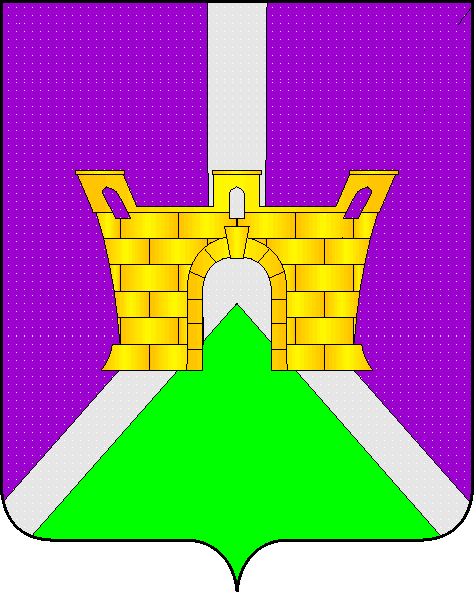 